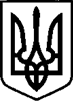 УКРАЇНАПрилуцька міська радаЧернігівська областьУправління освіти Про організацію літнього відпочинку дітей у 2018 році На виконання Закону України «Про оздоровлення та відпочинок дітей», регіональної програми оздоровлення та відпочинку дітей Чернігівської області на 2016-2020 роки, доручень заступника голови Чернігівської обласної державної адміністрації від 20.11.2017 № 04-1-/6141, від 03.01.2018 № 04-09/60, від 16.03.2018 № 04-09/1675, наказів управління освіти і науки облдержадмістрації  від 20.04.2018 №161 «Про організацію оздоровлення та літнього відпочинку дітей у 2018 році», від 29.09.2015 №280 « Про затвердження Плану заходів щодо реалізації Концепції національно-патріотичного виховання дітей та молоді у закладах освіти області», від  18.01.2017 №17 щодо внесення доповнень до Плану заходів, рішень виконавчого комітету міської ради від 27.03.2018 № 104 «Про організаційне і фінансове забезпечення відпочинку та оздоровлення дітей улітку 2018 року»,  міської ради (42 сесія 7 скликання) від 23.04.2018 №7 «Про  утворення дитячих закладів відпочинку», та з метою організації та координації роботи з відпочинку дітей улітку 2018 року,  забезпечення належної підготовки таборів з денним перебуваннямН А К А З У Ю:Утворити координаційну  раду з організації відпочинку дітей улітку 2018 року при управлінні освіти міської ради (далі рада) у складі:Вовк Сергій Михайлович – начальник управління освіти міської ради, голова ради;Ходюк Валентина Григорівна – заступник начальника управління освіти, заступник голови ради;Сайко Олеся Анатоліївна – спеціаліст  управління освіти, секретар ради.Члени ради:Гапченко Людмила Миколаївна – методист ММЦ управління освіти;Гуляєва  Тетяна Миколаївна – спеціаліст І категорії управління освіти;Ведмідська Інна Анатоліївна – економіст централізованої бухгалтерії управління освіти;Огорілко Ірина Миколаївна – методист ММЦ управління освіти.Організувати відпочинок у таборах з денним перебуванням:на базі закладів загальної середньої освіти  та НВК №15 – у І зміну з 29 травня  по 15 червня 2018 року;на базі ЦТДЮ – у І зміну з 29 травня  по 15 червня, мовний  табір з 04 по 21 червня  та ІІ зміну з 19 червня  по 06 липня 2018 року ;на базі ДЮСШ – у ІІІ зміну з 30 липня  по 16 серпня 2018 року. Встановити період перебування учнів у таборах з денним перебуванням  на базі загальноосвітніх та позашкільних навчальних закладів -14 робочих днів.4.Завідуючій ММЦ управління освіти міської ради Черняковій С.М. разом з директорами  ЦТДЮ, гімназії № 5 імені В.А.Затолокіна, ЗОШ І-ІІІ ст.№№7,14 (Савченко Т.М., Бурлаку Н.О., Зуб В.В.,  Ященко Л.В.) організувати роботу літньої  школи з іноземних мов  у таборах з денним перебуванням на базі ЦТДЮ, гімназії  № 5 імені В.А.Затолокіна, ЗОШ І-ІІІ ст.№№7,14.5. Провести  15.05.2018 о 14.00 нараду-семінар для директорів  таборів з денним перебуванням на базі ЦТДЮ.6.Директорам закладів загальної середньої та позашкільної освіти :6.1.    Забезпечити першочергове оздоровлення дітей, які потребують особливої соціальної уваги та підтримки: дітей-сиріт, дітей, позбавлених батьківського піклування; дітей осіб, визнаних учасниками бойових дій відповідно до п.19 ч.1 статті 6 Закону України «Про статус ветеранів війни, гарантії їх соціального захисту»; дітей, один  із батьків яких загинув( пропав безвісти) у районі проведення антитерористичних операцій, бойових дій чи збройних конфліктів, або помер внаслідок поранення, контузії чи каліцтва, одержаних у районі проведення антитерористичних операцій, бойових дій чи збройних конфліктів, а також внаслідок  захворювання, одержаного в період участі в  антитерористичній операції; дітей, один із батьків яких загинув під час масових акцій громадянського протесту або помер внаслідок поранення, контузії чи каліцтва, одержаних під час масових акцій громадянського протесту; дітей, зареєстрованих як внутрішньо переміщені особи; бездоглядних та безпритульних; дітей-інвалідів; дітей, потерпілих від наслідків Чорнобильської катастрофи; дітей , які постраждали внаслідок стихійного лиха, техногенних аварій, катастроф; дітей з багатодітних і малозабезпечених сімей; дітей, батьки яких загинули від нещасних випадків на виробництві або під час виконання службових обов’язків; дітей , які перебувають на диспансерному обліку; талановитих та обдарованих дітей - переможців міжнародних, всеукраїнських, обласних, міських, районних олімпіад, конкурсів, фестивалів, змагань, спартакіад, відмінників навчання; дітей-учасників творчих колективів та спортивних команд; дітей агропромислового комплексу та соціальної сфери села.6.2.   Призначити директорів дитячих закладів відпочинку – таборів з денним перебуванням. Термін виконання: до 15.05.2018.6.3.  Забезпечити кваліфікованими кадрами табори з денним перебуванням  на базі  закладів загальної середньої та позашкільної освіти . Термін виконання: до 17.05.2018.Розробити план заходів для забезпечення  в дитячих закладах відпочинку змістовного дозвілля, культурно-масових та фізкультурно-спортивних заходів. Термін виконання: до 25.05.2018.     Впроваджувати в оздоровчо-виховний процес форми роботи з дітьми, спрямовані на виховання у них національної свідомості, почуття патріотизму, на відродження національних обрядів та звичаїв. Вжити заходи, спрямовані на безпечне перебування дітей  у період роботи таборів з денним перебуванням. Термін виконання: червень – серпень 2018р.Надавати управлінню освіти міської ради:інформацію щодо кількості дітей, які перебувають на відпочинку у таборі з денним перебуванням станом на 15 червня, 15 липня, 15 серпня п.р.(додаток);інформацію про роботу таборів з денним перебуванням  та забезпечення належних умов утримання дітей в них, організацію виховної, фізкультурно-спортивної та культурно-екскурсійної роботи, про організацію виховної роботи та забезпечення  змістовного дозвілля дітей в оздоровчих закладах (робота гуртків, клубів, студій, об’єднань за інтересами, святкування державних свят);Забезпечити облаштування в дитячих закладах відпочинку медичних пунктів відповідно до встановлених вимог, придбання необхідних лікарських засобів та створення належних умов для їх зберігання; Організувати  якісну роботу медичних працівників в  дитячих закладах відпочинку, зокрема щодо проведення інформаційно-роз’яснювальної роботи з питань попередження інфекційних хвороб, здорового способу життя, дотримання норм гігієни.Забезпечити висвітлення питань організації відпочинку дітей, діяльності таборів з денним перебуванням, ходу організації та перебігу оздоровчої кампанії на сайтах закладів.6.10. З метою реалізації Концепції національно-патріотичного виховання  продовжити  роботу з відповідного напряму:-  забезпечити проведення тематичних змін ( козацького виховання, національно-патріотичного виховання тощо) в таборах з денним перебуванням на базі  ЗОШ І-ІІІ ст. №№ 7,10,12,СШ І-ІІІ ст.№6;-  розробити та запровадити систему послідовних виховних заходів, різноманітних за формою  проведення, з урахуванням  вікових потреб дітей;-  організувати проведення тематичних виховних годин, зустрічей з волонтерами, учасниками АТО, екскурсій з відвідуванням об’єктів культурної спадщини, історико-культурних заповідників і музеїв тощо.6.11.  Для якісної організації в  дитячих закладах відпочинку виховної роботи:-  вивчити потреби, пропозиції дітей шкільного віку щодо впровадження цікавих для них форм організації дозвілля шляхом анкетування, опитування, онлайн - голосування тощо; - вжити вичерпних заходів щодо оновлення та  змістовного наповнення планів виховної роботи закладів відпочинку з урахуванням потреб дітей, національно-патріотичної складової виховання та обов’язковим дотриманням норм державного соціального стандарту оздоровлення та відпочинку дітей, а саме:проведення тематичних екскурсій – не менше двох разів на зміну;демонстрацію з подальшим обговоренням тематичних художніх, документальних, науково-популярних фільмів, мультфільмів – не рідше одного разу на тиждень;проведення піших тематичних туристичних походів – не рідше одного разу на зміну;організацію роботи спортивних секцій, систематичне проведення спортивних змагань, спортивних свят, зокрема за участю учасників АТО:організацію зустрічей з видатними особистостями у різних сферах;проведення інноваційних, цікавих за формою та змістом заходів. Забезпечити роботу психологічної служби у закладах відпочинку з метою формування соціально-психологічних компетентностей дітей і підлітків шкільного віку.7.Спеціалісту управління освіти Сайко О.А. забезпечити підготовку  інформації щодо перебігу відпочинку учнів у таборах з денним перебуванням  для інформування управління освіти і науки обласної державної адміністрації.8.Контроль за виконанням даного наказу залишаю за собою.Начальник управління освіти міської ради				С.М.ВОВКДодаток до наказу управління освітивід 07.05.2018 № 93Інформаціяпро хід літньої оздоровчої кампанії у 2018 році в ______________________________ станом на «__» ______Контингент учнів 1-10 класів станом на 01 червня 2016 року ________.Кількість дітей шкільного віку, яких залучено до оздоровлення та відпочинку_________ (    %).Відпочинкові заклади:Стаціонарні заклади:Організовано змін у відпочинкових та оздоровчих закладах:6.Проведено туристсько-екскурсійних подорожей ________, учасниками яких є_________ дітей.7. Охоплення оздоровчо-відпочинковими послугами дітей пільгових категорій:8. Інформацію про роботу відпочинкових закладів та забезпечення належних умов утримання дітей в них, організацію виховної, фізкультурно-спортивної та культурно-екскурсійної роботи, про організацію виховної роботи та забезпечення  змістовного дозвілля дітей в оздоровчих закладах (робота гуртків, клубів, студій, об’єднань за інтересами, святкування державних свят). 07  травня  2018 р.НАКАЗм. Прилуки№93  Тип відпочинкового закладуКількість закладівВ них дітейГрафік роботи закладуВартість путівки, грн.Вартість харчування 1 дитини на 1 день, грн.Табори з денним перебуванням учнівТабори праці та відпочинкуНаметові містечкаРАЗОМ---Кількість стаціонарних закладівВ них дітейВартість харчування 1 дитини на 1 день, грн.Вартість путівки, грн.Джерела фінансування путівкиДжерела фінансування путівкиДжерела фінансування путівкиКількість стаціонарних закладівВ них дітейВартість харчування 1 дитини на 1 день, грн.Вартість путівки, грн.Місцевий бюджет, грн.Батьківська доплата, грн.Інші джерела, грн.Тип зміни у закладі оздоровлення та відпочинкуКількість змінКількість охоплених учнівТематична змінаПрофільна змінаЛітня школа з іноземної мовиЛітня школа для обдарованих та талановитих дітейКатегорії дітейКількість дітей, яку планується охопити оздоровчо-відпочинковими послугамиКількість дітей, яку охоплено оздоровчо-відпочинковими послугамиз них:з них:Категорії дітейКількість дітей, яку планується охопити оздоровчо-відпочинковими послугамиКількість дітей, яку охоплено оздоровчо-відпочинковими послугамиоздоро-вленнямвідпо-чинкомДіти-сироти, діти, позбавлені батьківського піклуванняДіти-інваліди	Діти з багатодітних  сімей   діти з малозабезпечених сімей	Діти, постраждалі внаслідок Чорнобильської катастрофиДіти, які постраждали від  наслідків стихійного лиха, техногенних аварій, катастрофДіти, батьки яких загинули від нещасних випадків на виробництві або під час виконання службових обов’язківДіти, які перебувають                              на диспансерному облікуТалановиті та обдаровані діти	Бездоглядні  та безпритульні дітиДіти працівників агропромислового комплексу та соціальної сфери селаДіти внутрішньо переміщених осібДіти осіб, визнаних учасниками бойових дійДіти загиблих у районі проведення АТО	Діти загиблих учасників масових акцій громадянського протестуВсього